Порядок проведения аттестации по дисциплине «Психофармакология»для обучающихсяспециалитета по специальности 37.05.01 Клиническая психология, направленность Патопсихологическая диагностика и психотерапия на 2023-2024 учебный годРазработан на основании «Положения о балльно-рейтинговой системе оценки успеваемости обучающихся в Федеральном государственном бюджетном образовательном учреждении высшего образования «Волгоградский государственный медицинский университет» Министерства здравоохранения Российской Федерации» (приказ о введении в действие №381-КМ от 16 марта 2017 г.) и «Положения о формах, периодичности и порядке текущего контроля успеваемости и промежуточной аттестации обучающихся, а так же об отчислении обучающихся в ФГБОУ ВО ВолгГМУ Минздрава России» (принято на заседании Ученого Совета ФГБОУ ВО ВолгГМУ Минздрава России 15 февраля 2017 г., протокол №6).Обучение по дисциплине в объеме 108 часов проводится в течение одного семестра.Формы текущей аттестации: тестирование, оценка освоения практических навыков (умений), контрольная работа, контрольное задание, написание и защита реферата, собеседование по контрольным вопросам.Конкретная форма контроля уровня сформированных компетенций к каждому занятию указана в методических рекомендациях по изучению дисциплины.Текущая аттестация студентов осуществляется на каждом занятии в виде устного опроса, тестового контроля, проверки качества выполненной практической работы. Промежуточная аттестация по дисциплине «Психофармакология» проходит в виде оценки теоретических знаний в ходе собеседования по  билетам для зачета и проводится согласно утвержденному расписанию на зачетном занятии. Билеты к зачетному занятию  по дисциплине «Психофармакология» содержат 2 вопроса из 38 из перечня вопросов для промежуточной аттестации. Все билеты равноценны по объему и сложности. На подготовку к ответу отводится 40 минут. В случае неудовлетворительной оценки, студент может пересдать зачет 2 раза в дни 1 и 2 пересдачи согласно утвержденному расписанию.Рейтинг по дисциплине итоговый (Rд)  рассчитывается по следующей формуле:Rд = (Rпред+ Rпа) / 2где Rд - рейтинг по дисциплинеRпа – рейтинг промежуточной аттестации (зачет)Rпред - рейтинг по дисциплине в V семестре предварительный 	Рейтинг по дисциплине предварительный рассчитывается по следующей формуле: Rпред = Rтек  + Rб – Rшгде:Rтек - текущий рейтинг за V семестр (текущей успеваемости, оценка которой проводится по среднему баллу, с учетом оценки за самостоятельную работу)Rб – рейтинг бонусовRш – рейтинг штрафовМаксимальное количество баллов, которое может получить студент по дисциплине в семестре - 100. Минимальное количество баллов, при котором дисциплина должна быть зачтена - 61.1. Методика подсчета среднего балла текущей успеваемости	Рейтинговый балл по дисциплине (Rтек) оценивается суммарно с учетом текущей успеваемости, оценка которой проводится по среднему баллу, с учетом оценки за самостоятельную работу.	Знания и работа студента на практических занятиях оцениваются преподавателем  по классической 5-балльной системе.	Самостоятельная работа студентов включает самостоятельное изучение отдельных тем, предусмотренных рабочей программой. Каждая тема самостоятельной работы оценивается от 3 до 5 баллов, работа, оцененная ниже 3 баллов, не засчитывается и требует доработки студентом (таблица 1). В конце семестра производится централизованный подсчет среднего балла успеваемости студента с переводом его в 100-бальную систему (таблица 2).Таблица 1. Подсчет баллов за самостоятельную работу студентовТаблица 2. Перевод среднего балла текущей успеваемости студента в рейтинговый балл по 100-балльной системе2. Методика подсчета балла промежуточной аттестации (зачет) (Rпа):Промежуточная аттестация по дисциплине осуществляется в форме зачета.  Зачет проходит в виде собеседования с оценкой сформированности практической составляющей формируемых компетенций, включающего в себя вопросы по всем изучаемым разделам программы. Минимальное количество баллов (Rпа), которое можно получить при собеседовании - 61, максимальное – 100 баллов (таблица 3)Таблица 3. Критерии оценки уровня усвоения материала дисциплины «Психофармакология»  и сформированности компетенцийИтоговая оценка, которую преподаватель ставит в зачетную книжку – это рейтинг по дисциплине итоговый (Rд) по системе «зачтено - не зачтено»  (таблица 4).Таблица 4.  Итоговая оценка по дисциплинеЕсли студент получает на зачете неудовлетворительную оценку, то рейтинг по дисциплине в семестре равен оценке за зачет (Rд.= Rпа )Баллы при повторной сдаче зачета– от 61 до 75 независимо от оценки.Обсуждено на заседании кафедры фармакологии и биоинформатики, протокол № 17 от 25 мая 2023 г.Заведующий кафедрой, академик РАН, д.м.н.		А.А. Спасов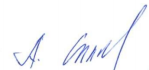 Критерии оценкиРейтинговый баллРабота не сдана, сдана не в полном объеме, работа не соответствует тематике самостоятельной работы.0 -2Работа сдана в полном объеме, но в ней допущено более 2-х грубых тематических ошибок или пропущено более 1-го ключевого вопроса темы самостоятельной работы.3Работа сдана в полном объеме, но в ней допущены 1- 2 грубые тематические ошибки или пропущен 1 ключевой вопрос темы самостоятельной работы.4Работа сдана в полном объеме, в ней нет грубых тематических ошибок, не пропущены ключевые вопросы темы самостоятельной работы.5Средний балл по 5-балльной системеБалл по 100-балльной системеСредний балл по 5-балльной системеБалл по 100-балльной системеСредний балл по 5-балльной системеБалл по 100-балльной системе5.01004.076–782.957–604.998–993.9752.853–564.896–973.8742.749–524.794–953.7732.645–484.692–933.6722.541–444.5913.5712.436–404.488–903.469–702.331–354.385–873.367–682.221–304.282–843.265–662.111–204.179–813.163–642.00–103.061–62Характеристика ответаОценка ECTSБаллы в БРСУровень сформиро-ванности компетент-ности по дисциплинеОценкаДан полный, развернутый ответ на поставленный вопрос, показана совокупность осознанных знаний об объекте, проявляющаяся в свободном оперировании понятиями, умении выделить существенные и несущественные его признаки, причинно-следственные связи. Знание об объектедемонстрируется на фоне понимания его в системе данной науки и междисциплинарных связей. Ответ формулируется в терминах науки, изложен литературным языком, логичен, доказателен, демонстрирует авторскую позицию обучающегося. Студент демонстрирует продвинутый высокийуровень сформированности компетентности А100–96ВЫСОКИЙ5(5+)Дан  полный,  развернутый  ответ  на  поставленный  вопрос, показана   совокупность   осознанных   знаний   об   объекте, доказательно раскрыты основные положения темы; в ответе прослеживается четкая структура, логическая  последовательность, отражающая сущность раскрываемых понятий,  теорий,  явлений.  Знание  об  объекте демонстрируется на фоне понимания его в системе данной науки и междисциплинарных связей. Ответ изложен литературным языком в терминах науки. Могут быть допущены недочеты в определении понятий, исправленные обучающимся самостоятельно в процессе ответа. Студент          демонстрирует продвинутый уровень сформированности компетенций.В95–91ВЫСОКИЙ5Дан полный, развернутый ответ на поставленный вопрос, показано умение выделить существенные и несущественные признаки, причинно-следственные связи. Ответ четко структурирован, логичен, изложен литературным языком в терминах науки. Могут быть допущены недочеты или незначительные ошибки, исправленные обучающися с помощью преподавателя. Студент демонстрирует достаточный уровень сформированности компетентности.С90–81СРЕДНИЙ4Дан полный, развернутый ответ на поставленный вопрос, показано умение выделить существенные и несущественные признаки, причинно-следственные связи. Ответ четко структурирован, логичен, изложен в терминах науки. Однако допущены незначительные ошибки или недочеты, исправленные обучающимся с помощью «наводящих» вопросов преподавателя. Студент демонстрирует средний уровень сформированностикомпетенций.D80-76СРЕДНИЙ4 (4-)Дан полный, но недостаточно последовательный ответ на поставленный вопрос, но при этом показано умение выделить  существенные и несущественные признаки и причинно-следственные связи. Ответ логичен и изложен в терминах науки. Могут быть допущены 1-2 ошибки в определении основных понятий, которые обучающийся затрудняется исправить самостоятельно. Студент демонстрирует низкий уровень сформированности компетентности.Е75-71НИЗКИЙ3 (3+)Дан недостаточно полный и недостаточно развернутый ответ. Логика и последовательность изложения имеют нарушения. Допущены ошибки в раскрытии понятий, употреблении терминов. Обучающийся не способен самостоятельно выделить существенные и несущественные признаки и причинно-следственные связи. Обучающийся может конкретизировать обобщенные знания, доказав на примерах их основные положения только с помощью преподавателя. Речевое оформление требует поправок, коррекции. Студент демонстрирует пороговый уровень сформированности компетентности.Е70-66НИЗКИЙ3Дан неполный ответ, логика и последовательность изложения имеют существенные нарушения. Допущены грубые ошибки при определении сущности раскрываемых понятий, теорий, явлений, вследствие непонимания обучающимся их существенных и несущественных признаков и связей. В ответе отсутствуют выводы. Умение раскрыть конкретные проявления обобщенных знаний не показано. Речевое оформление требует поправок, коррекции. Студент демонстрирует крайне низкий уровень сформированности компетенций.Е65-61КРАЙНЕ НИЗКИЙ3 (3-)Дан неполный ответ, представляющий собой разрозненные знания по теме вопроса с существенными ошибками в определениях. Присутствуют фрагментарность, нелогичность изложения. Обучающийся не осознает связь данного понятия, теории, явления с другими объектами дисциплины. Отсутствуют выводы, конкретизация и доказательность изложения. Речь неграмотная. Дополнительные и уточняющие вопросы преподавателя не приводят к коррекции ответа обучающегося не только на поставленный вопрос, но и на другие вопросы дисциплины. Студент демонстрирует недостаточный уровень сформированности компетенций.Fx60-41КРАЙНЕ НИЗКИЙ2Не получены ответы по базовым вопросам дисциплины. Студент не демонстрирует индикаторов достижения формирования компетенций. Компетентность отсутствует.F40-0КОМПЕТЕНТНОСТЬОТСУТСТВУЕТ2Оценка по 100-балльной системеОценка по системе «зачтено - не зачтено»Оценка по «5-балльной» системеОценка по «5-балльной» системеОценка по ECTS96-100Зачтено5превосходноА91-95Зачтено5отличноВ81-90Зачтено4хорошоС76-80Зачтено4хорошо с недочетамиD61-75Зачтено3удовлетворительноЕ41-60не зачтено2неудовлетворительноFx0-40не зачтено2неудовлетворительно (необходимо повторное изучение)F